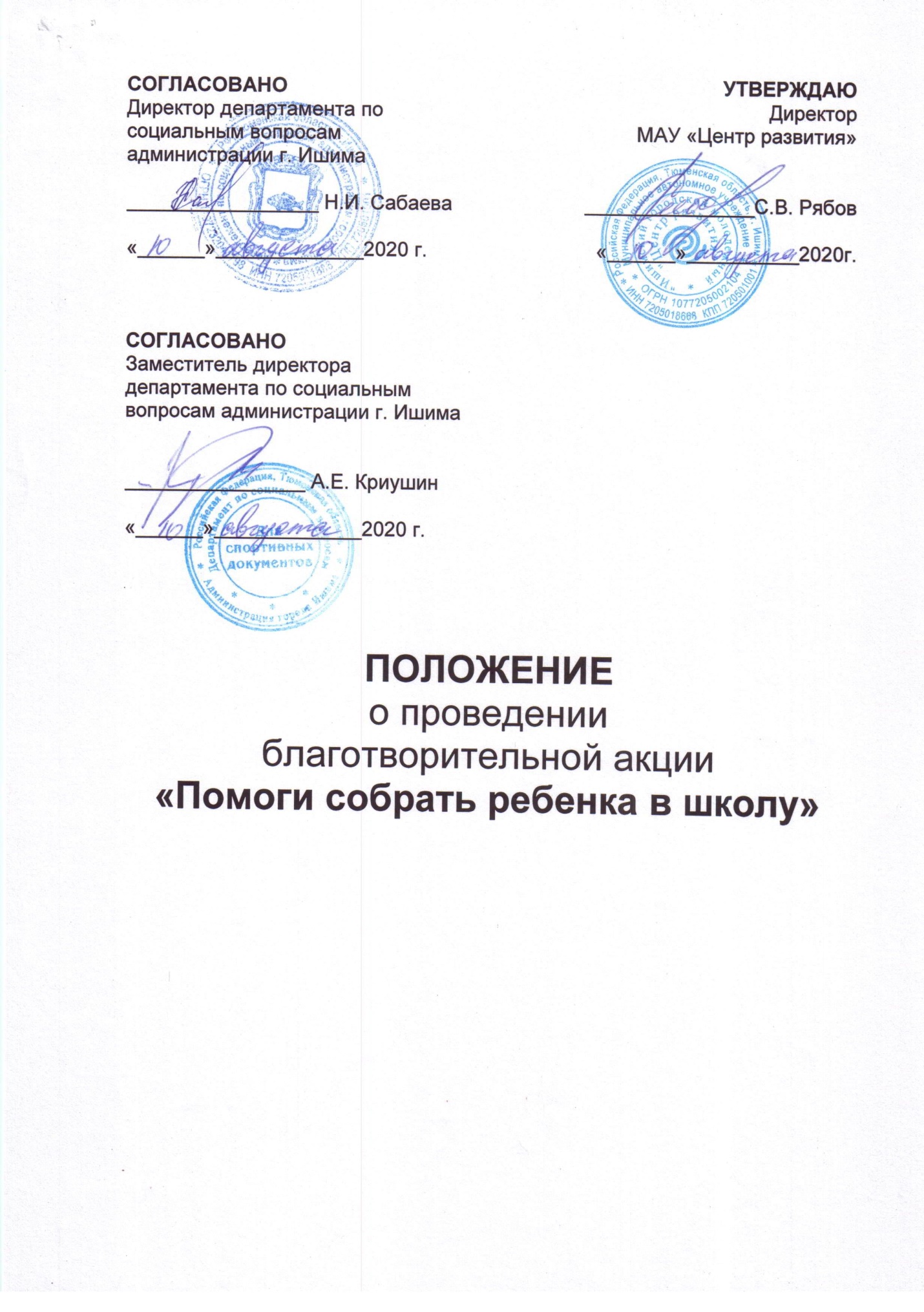 Общие положения1.1 Настоящее Положение о проведении благотворительной акции "Помоги собрать ребенка в школу" определяет порядок проведения, цели и задачи благотворительной акции (далее – Акция).1.2 Организатором Акции является МАУ «Центр развития» (далее – Центр).Цели и задачи2.1 Акция проводится в целях оказания помощи и поддержки в подготовке к 1 сентября детям – инвалидам,  также детям из малообеспеченных, многодетных семей и семей, попавших в трудную жизненную ситуацию, школьного возраста (далее – Целевая аудитория).2.2 Задачи Акции:Создание условий для обучения детей, находящихся в трудной жизненной ситуации, в общеобразовательных учреждениях. Привлечение внимания представителей бизнеса, общественности, средств массовой информации к проблемам обучения и воспитания детей, находящихся в трудной жизненной ситуации.Содействие в решение проблемы отсутствия необходимых школьных принадлежностей у детей, находящихся в трудной жизненной ситуации, для обучения в общеобразовательных учреждениях.3.  Участники Акции3.1 Участниками акции являются юридические, физические лица,благотворительные организации и другие участники благотворительнойдеятельности.3.2 К Целевой аудитории относятся дети-инвалиды, дети из малообеспеченных, многодетных семей, дети из семей, попавших в трудную жизненную ситуацию. 4. Порядок и сроки проведения Акции4.1 Специалисты Центра составляют Положение о проведении благотворительной акции. 4.2    Настоящее Положение направляется заинтересованным лицам. Также размещается в СМИ. 4.3 В качестве гуманитарной помощи принимаются: портфели (новые или в хорошем состоянии), рюкзаки (новые или в хорошем состоянии), ранцы (новые или в хорошем состоянии), канцелярские товары (тетради, ручки, краски, карандаши, альбомы, цветная бумага, линейки), наборы для творчества.4.4  Сроки проведения:  Акция проводится с 10 августа по 14 сентября 2020 года. В период с 10.08.2020 г. по 31.08.2020 г. осуществляется прием гуманитарной помощи в Центре. С 27.08.2020 г. по 04.09.2020 г. – собранные вещи, канцелярские принадлежности будут переданы для детей из числа Целевой аудитории.С 07.09.2020 г. по 14.09.2020 г. – подведение итогов Акции, подготовка и размещение информации в СМИ, на интернет ресурсах об итогах Акции.4.5 Для участия в Акции в качестве целевой группы необходимо заполнить:- заявление - согласие на обработку персональных данных родителя (законного представителя) (Приложение №1);- заявление  - согласие на обработку персональных данных ребенка, относящегося к Целевой аудитории (Приложение №2).4.6 Место проведения: пункт сбора помощи организован на базе МАУ «Центр развития» по адресу: г. Ишим, ул. Ленина, 39 (второй подъезд, второй этаж).5. Организаторы Акции  оставляют за собой право5.1  Корректировать условия проведения Акции.5.2  Изменять сроки проведения Акции.5.3 В случае изменения сроков проведения или отмены Акции, организаторы оповещают участников не менее чем за три дня до начала акции.6. Финансирование6.1 Финансирование Акции производится по утвержденной смете МАУ «Центр развития»:Бумага для печати благодарственных писем и информационных листов;Пакеты для упаковки собранной помощи.Консультации по вопросам участия в Акции можно получить по адресу: г. Ишим, ул. Ленина, 39 МАУ «Центр развития» (2 подъезд, 2 этаж, каб. №3), а также по тел./факсу: 8 (34551) 5-11-66. E-mail: cpn-ishim@rambler.ru Шумакова Людмила Сергеевна, главный специалист по социальной работе с молодежью;Паташева  Алена Васильевна, ведущий специалист по социальной работе с молодёжью